附件3“测测你的安全力”安全知识网络竞赛提示1.竞赛时间：2021年6月1-30日。2.参赛范围：干部职工、社会公众。3.竞赛内容：安全生产等法律法规；安全管理等安全知识。4.竞赛形式：通过答题过关的形式测试安全力，每天可挑战答题1次，最多答15题，每答对5题可获得1次抽奖机会。参赛者每次答题均可为其所在地区和单位获得积分。5.竞赛平台：全国安全生产月活动官网：www.anquanyue.org.cn；链工宝APP下载二维码：       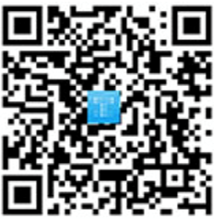 联系人及电话：刘赋，010-64463071。链工宝技术支持：16601040950（微信同号），17600802768（微信同号），13701315194（微信同号），17800224986（微信同号），13810601071（微信同号）。